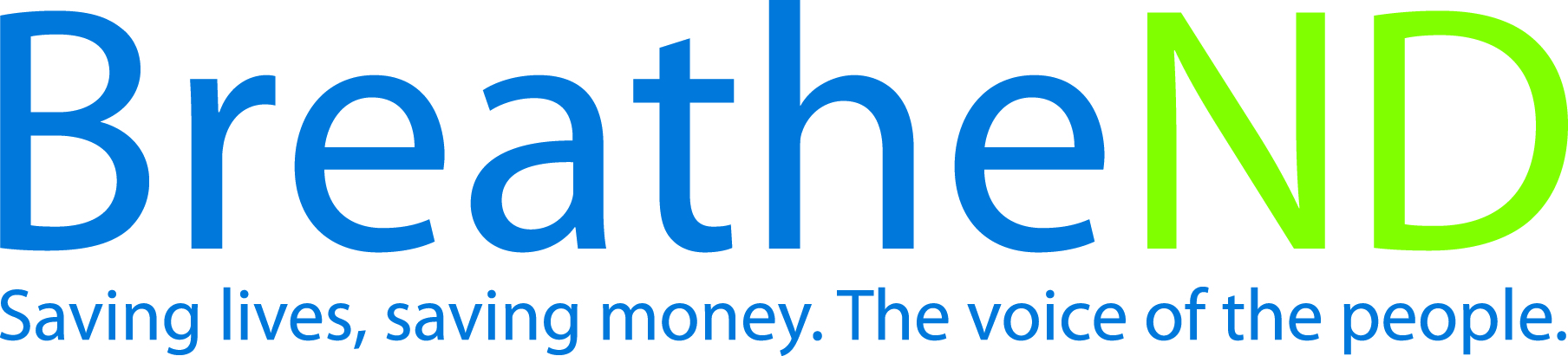 North Dakota Center for Tobacco Prevention and Control Policy State Work Plan 2016–2018 Initiative: Surveillance and Evaluation                                                                                Organization      	Date Completed      Goal 4: Build Capacity Objective 4:  By June 30, 2017, review and update a comprehensive statewide surveillance and evaluation plan.Rationale:   Key outcome indicators help measure progress toward achievement of tobacco prevention and control goals and objectives. Baseline: Since 2010 a comprehensive statewide surveillance and evaluation plan has been in place.Evaluation:  A revised, current comprehensive statewide surveillance and evaluation plan is completed.Lead: ND Center for Tobacco Prevention and Control Policy and ND Department of HealthStrategies: 1. Meet annually with partners (government/ non-government) to assess data needs, share data sets, and distribute information. Meetings scheduledMeetings held and work assignedTasks completed 2. Analyze and synthesize data or receive feedback from existing data sets, i.e. ATS, BRFSS, YRBS, YTS, National Survey on Drug Use and Health (NSDUH), ND Quits evaluation, Synar, tax, Comprehensive program independent evaluation as per ND Century Code, and other studies. Analysis completeMatrix developedMatrix distributed 3. Develop and implement data collection systems, research, and evaluation studies that monitor, measure, and assess program outcomes and new or emerging products.Needs assessedStudies reviewed or doneDocument where results are distributed 4. Document and publish findings from tobacco prevention control program activities and initiatives.Documentation complete Document published 5. Develop and implement tobacco prevention efforts to achieve health equity and reduce tobacco-related disparities among population groups.  Identify population groups affected by tobacco-related disparitiesConduct assessment of surveillance measurements of tobacco use among these population groupsIdentify tobacco use data gaps among these population groupsDetermine strategies to address data gaps among these population groupsImplement tobacco prevention strategies in state plan 6. Maintain a current inventory of Center funded-research.  Inventory is updated quarterly 7. Update internal evaluation and surveillance standards.Standards reviewed Revisions completedUpdated standards distributed 